ΝΗΣΙΑ ΑΙΓΑΙΟΥ: ΝΟΜΟΙ ΚΑΙ ΠΡΩΤΕΥΟΥΣΕΣ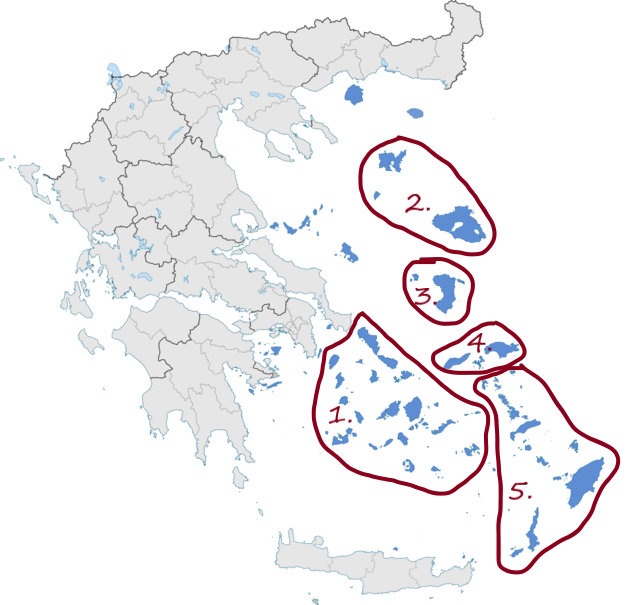 Το γεωγραφικό διαμέρισμα των νησιών του Αιγαίου πελάγους περιλαμβάνει:Κάθε νομός αποτελείται από πολλά νησιά.Ας μελετήσουμε το χάρτη και ας συμπληρώσουμε τα ονόματα των νησιών:ΚΥΚΛΑΔΕΣ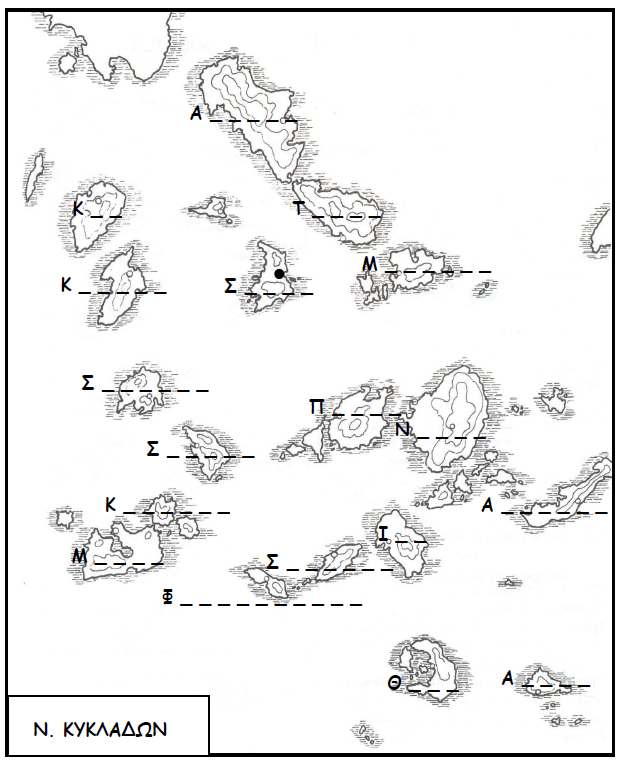 ΝΟΜΟΙΠΡΩΤΕΥΟΥΣΕΣ1Ν. ΚυκλάδωνΕρμούπολη2Ν. Λέσβου Μυτιλήνη 3Ν. Χίου Χίος4Ν. Σάμου Σάμος 5Ν. ΔωδεκανήσωνΡόδος